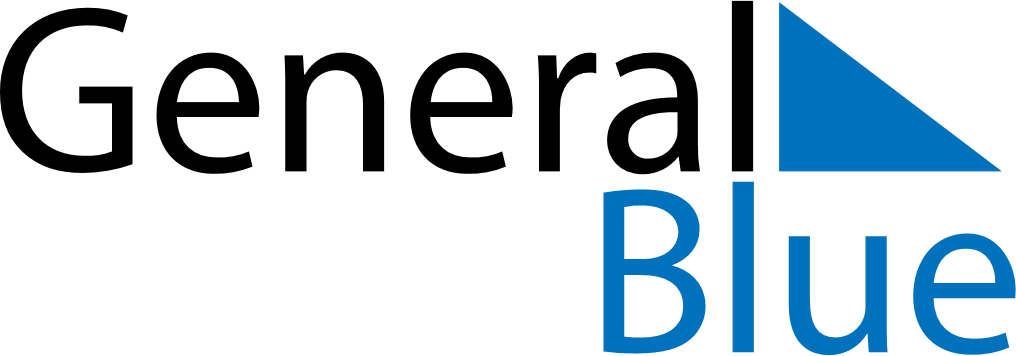 August 2030August 2030August 2030MoldovaMoldovaMONTUEWEDTHUFRISATSUN12345678910111213141516171819202122232425262728293031Independence DayNational Language Day